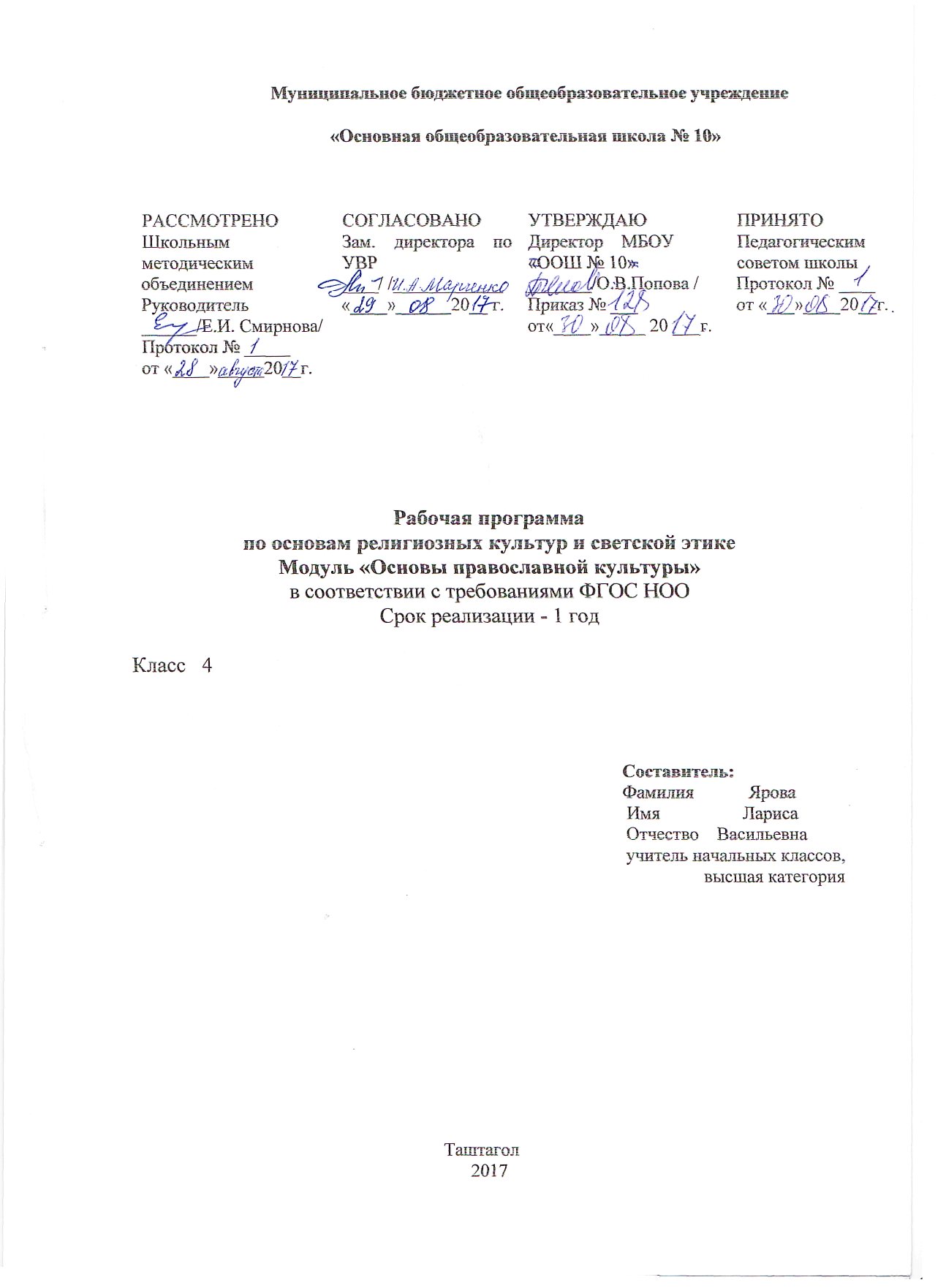 Планируемые результаты изучения учебного предмета «Основы религиозных культур и светской этики». Модуль «Основы православной культуры»Личностные результаты изучения учебного предмета «Основы православной культуры» обучающимися 4 класса:– осознание себя ответственным членом семьи, школы, общества и Российского государства (российская идентичность);– развитие чувства преданности и любви к Родине, её истории и культуре, ее традициям и преданиям, а в дальнейшем – осознание ответственности за сохранение культурно-исторического наследия России;– знание важнейших страниц священной истории Отечества, выдающихся имён в истории России, святынь земли Русской и знаменитых памятников православной культуры России;– осознание необходимости для личностного развития таких добродетелей, как благодарность, дружба, ответственность, честность, осторожность, трудолюбие и милосердие;–умение следить за своими словами и делами; способность контролировать собственную деятельность на основе выбора добра и пользы;– настроенность на доброе поведение и добрые взаимоотношения с окружающими;– как результат преданности и уважения к традициям своего народа — уважительное отношение к людям других верований, другой национальной культуры, умение взаимодействовать с людьми других верований и убеждений.Метапредметные результаты :– развитие познавательной деятельности младшего школьника в гуманитарной сфере;– любовь к родному языку, родной истории, литературе и культуре;– умение сравнивать и анализировать документальные и литературные источники;– умение описывать достопамятные события родного края, школы, семьи.Предметные результаты : готовность   к   нравственному  самосовершенствованию, духовному саморазвитию;знакомство с основными нормами светской и религиозной морали, понимание их значения в выстраивании конструктивных отношений в семье и обществе;понимание значения нравственности, веры и религии в жизни человека и общества;формирование первоначальных представлений о светской этике, о традиционных религиях, их роли в культуре, истории и современности России;первоначальные представления об исторической роли традиционных религий в становлении российской государственности;становление внутренней установки личности поступать согласно своей совести; воспитание нравственности, основанной на свободе совести и вероисповедания, духовных традициях народов России;осознание ценности человеческой жизни.          В результате изучения  учебного курса ОРКСЭ  выпускник научится:- раскрывать содержание основных составляющих мировых религиозных культур (религиозная вера и мораль, священные книги и места, сооружения, ритуалы, обычаи и обряды, религиозные праздники и календари, нормы отношений людей друг к другу в семье, религиозное искусство, отношение к труду и др.);- ориентироваться в истории возникновения религиозных традиций православия, ислама, буддизма, иудаизма, истории их формирования в России;- понимать значение традиционных религий, религиозных культур в жизни людей, семей, народов, российского общества, в истории России;Содержание учебного предметаУчебный модуль «Основы православной культуры»Раздел I. Введение в православную духовную традицию.1.Россия – наша Родина. Что такое духовный мир человека. Что такое культурные традиции и для чего они существуют. 2.Культура и религия. Как человек создаёт культуру. О чем говорит религия. Знакомятся с историей возникновения и распространения  православной культуры.3.Человек и Бог в православии. Какие дары Бог дал человеку. Как вера в Бога может влиять на поступки людей.Изучают основы духовной традиции православия.4.Православная молитва, ее происхождение и значение. Молитвенная культура Православия: виды молитв, о молитве «Отче наш». Кто такие святые.5.Библия и Евангелие. Кто такие христиане. Что такое Библия. Евангелие — добрая весть. Смысл Евангелия.Дают определения основных понятий  православной культуры6.Проповедь Христа. Чему учил Христос. Нагорная проповедь. Какое сокровище нельзя украсть.7.Христос и Его крест. Как Бог стал человеком. Почему Христос не уклонился от казни. Какова символика креста. Учатся  устанавливать взаимосвязь между религиозной  (православной) культурой и поведением людей.8.Пасха. Воскресение Христа. Русская Пасха. Как праздную Пасху.9.Православное учение о человеке. Душа. Когда болит душа. Что такое образ Божий в человеке.10.Совесть и раскаяние. О подсказках совести. Раскаяние. Как исправить ошибки.11.Заповеди. Какие заповеди даны людям. Что общего у убийства и воровства. Как зависть гасит радость.12.Милосердие и сострадание. Чем милосердие отличается от дружбы. Кого называют ближним. Как христианин должен относиться к людям. Знакомятся с описанием основных содержательных составляющих священных книг, описанием священных сооружений, религиозных праздников и святынь православной культуры13.Золотое правило этики. Главное правило человеческих отношений. Что такое  неосуждение.14.Храм. Что люди делаю в храмах. Как устроен православный храм.15.Икона. Почему икона так необычна. Зачем изображают невидимое. Учатся описывать различные явления православной духовной традиции и культуры.16.Творческие работы учащихся. Конкурс сочинений. Подведение итогов.    Выполнение праздничного проекта. Излагают своё мнение по поводу значения православной культуры в жизни людей, общества17. Работа учащихся над проектом. Подведение итогов.Раздел II. Православие в России.18.Как христианство пришло на Русь. Что такое Церковь. Что такое крещение.19.Подвиг. О том, что такое подвиг. О человеческой жертвенности. Знакомятся с развитием православной культуры в истории России.20.Заповеди блаженств. Когда христиане бывают счастливы. Как плач может обернуться радостью. Когда сердце бывает чистым.21.Зачем творить добро? Как подражают Христу. Чему радуются святые.22.Чудо в жизни христианина. О Святой Троице. О христианских добродетелях.23.Православие о Божием суде. Как видеть в людях Христа. Почему христиане верят в бессмертие. Учатся анализировать жизненные ситуации, выбирать нравственные формы поведения, сопоставляя их с нормами религиозной культуры (православной и др.)24.Таинство Причастия. Как Христос передал Себя ученикам. Что такое Причастие. Что такое церковное таинство.25.Монастырь. Почему люди идут в монахи. От чего отказываются монахи.26.Отношение христианина к природе. Что делает человека выше природы. Какую ответственность несет человек за сохранение природы.27.Христианская семья. Что такое венчание. Что означает обручальное кольцо.28.Защита Отечества. Когда война бывает справедливой. О святых защитниках Родины.29.Христианин в труде. О первом грехе людей. Какой труд напрасен.30.Любовь и уважение к Отечеству. Патриотизм многонационального и многоконфессионального народа России. Учатся толерантному отношению к представителям разных мировоззрений и культурных традиций.31-33.Исламская культура. Иудейская культура. Буддийская культура.Осуществляют поиск необходимой информации для выполнения заданий.34.Диалог культур. Защита презентаций.  Участвуют в диспутах: учатся слушать собеседника, излагать своё мнение. Готовят сообщение по выбранной теме.                                      Тематическое планирование № темы                  Наименование темы Кол-во часовТема 1Россия – наша Родина       1Тема 2Культура и религия       1Тема 3Человек и Бог в православии       1Тема 4Православная молитва       1Тема 5Библия и Евангелие       1Тема 6Проповедь Христа       1Тема 7Христос и Его крест       1Тема 8Пасха       1Тема 9Православное учение о человеке       1Тема 10Совесть и раскаяние       1Тема 11Заповеди       1Тема 12Милосердие и сострадание       1Тема 13Золотое правило этики       1Тема 14Храм       1Тема 15Икона       1Тема 16Творческие работы учащихся       1Тема 17Работа учащихся над проектом       1Тема 18Как христианство пришло на Русь        1Тема 19Подвиг        1Тема 20Заповеди блаженств        1Тема 21Зачем творить добро?        1Тема 22Чудо в жизни христианина        1Тема 23Православие о Божием суде        1Тема 23Таинство Причастия        1Тема 24Монастырь        1Тема 25Отношение христианина к природе        1Тема 26Христианская семья        1Тема 28Защита Отечества        1Тема 29Христианин в труде        1Тема 30Любовь и уважение к Отечеству        1Тема 31Исламская культура        1Тема 32Иудейская культура        1Тема  33Буддийская культура        1Тема 34Диалог культур. Защита презентаций         1                                                                           Итого     34